17 августа 2022 года                                                          АДЫГЕ-ХАБЛЬСКАЯ  						                                          МЕЖРАЙОННАЯ ПРОКУРАТУРА Адыге-Хабльской межрайонной прокуратурой в ходе осуществления прокурорского надзора за законностью нормативно-правовых актов органов местного самоуправления проведен мониторинг соответствия муниципальных правовых актов действующему федеральному законодательству.Федеральным законом от 19.11.2021 № 376-ФЗ «О внесении изменений (далее- №376-ФЗ) в Федеральный закон от 6 октября 2003 года «Об общих принципах организации местного самоуправления в Российской Федерации» внесены изменения, касающиеся требований предъявляемых к депутатам, членам выборного органа местного самоуправления, выборным должностным лицам местного самоуправления, а также проведение проверки соответствия кандидатов на замещение должности руководителя финансового органа муниципального района, муниципального округа, городского округа квалификационным требованиям. Вышеуказанные изменения вступили в силу с 30.11.2021.В первом полугодии Адыге-Хабльским межрайонным прокурором  в Совет Адыге-Хабльского муниципального района направлено предложение по внесению вышеуказанных изменений в Устав муниципального образования.Однако в установленный законом шестимесячный срок в Устав Адыге-Хабльского муниципального района изменения, предусмотренные Федеральным законом от 19.11.2021 № 376-ФЗ, не внесены.Поскольку Уставом муниципального образования регулируются вопросы организации местного самоуправления, несоответствие его действующему законодательству создают предпосылки к нарушению прав неопределенного круга лиц – населения района,  на осуществление местного самоуправления. По указанным основаниям Адыге-Хабльским межрайонным прокурором в интересах неопределенного круга лиц в районный суд направлено административное исковое заявление о возложении на Совет Адыге-Хабльского муниципального района обязанности по внесению в Устав муниципального образования соответствующих изменений и дополнений, а также регистрации этих изменений в Управлении Министерства юстиции РФ.Гражданское дело по иску прокурора находится на рассмотрении в Адыге-Хабльском районном суде.И.о. межрайонного прокурорасоветник юстиции                                                                               Ю.И.Гергева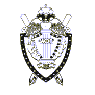 